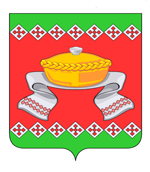 РОССИЙСКАЯ ФЕДЕРАЦИЯОРЛОВСКАЯ ОБЛАСТЬАДМИНИСТРАЦИЯ СОСКОВСКОГО   РАЙОНАРАСПОРЯЖЕНИЕ             с. Сосково            В соответствии с абзацем шестым пункта 3 статьи 9 Закона Орловской области от 06.12.2007 N 727-ОЗ "О дополнительных гарантиях жилищных прав детей-сирот и детей, оставшихся без попечения родителей, лиц из числа детей-сирот и детей, оставшихся без попечения родителей, и наделении органов местного самоуправления Орловской области отдельными государственными полномочиями по обеспечению жилыми помещениями детей-сирот и детей, оставшихся без попечения родителей, лиц из числа детей-сирот и детей, оставшихся без попечения родителей", руководствуясь Приказом Минстроя России от 12.09.2018 N 572/пр "О показателях средней рыночной стоимости одного квадратного метра общей площади жилого помещения по субъектам Российской Федерации на IV квартал 2018 года"	1. Утвердить среднюю рыночную стоимость одного квадратного метра общей площади жилого помещения в Сосковском муниципальном районе районе на IV квартал 2018 года используемой для расчета начальной максимальной цены контракта на приобретение (строительство) жилья для исполнения переданных государственных полномочий  по обеспечению жилыми помещениями детей-сирот и детей, оставшихся без попечения родителей, лиц из числа детей-сирот и детей, оставшихся без попечения родителей, в размере             30 465 рублей.	2. Настоящее распоряжение подлежит опубликованию в «Информационном Вестнике Сосковского   района»   и   размещению   на   официальном   сайте   Администрации Сосковского района.	3. Контроль за исполнением настоящего распоряжения возложить на заместителя Главы Администрации района по социальной сфере и экономике               Г. И. Черникову.Глава района                                                                                              Р. М. Силкин05декабря2018 г.   №377-РОб утверждении средней рыночной стоимости одного квадратного метра общей площади жилого помещения в Сосковском муниципальном районе на IV квартал 2018 года используемой для расчета начальной максимальной цены контракта на приобретение (строительство) жилья для исполнения переданных государственных полномочий  по обеспечению жилыми помещениями детей-сирот и детей, оставшихся без попечения родителей, лиц из числа детей-сирот и детей, оставшихся без попечения родителей